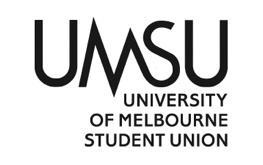   University of Melbourne Student UnionMeeting of the Environment CommitteeAgendaFriday 6th, January, 2023, 12pmMeeting 2(23)Location: Environment office (and zoom)LOCATION: Environment Office, Level 3, Building 168Zoom: Join from PC, Mac, iOS or Android: https://unimelb.zoom.us/j/87505689479?pwd=c3ZtZCtUUnNzNG1aeWNIRElwdDhPQT09    Password: 703991Meeting opened at 12:07pmProcedural MattersElection of ChairMotion to elect Emma Dynes as chairMoved: Oskar. Seconded: Sam Rathnaweera. CWDAcknowledgement of Indigenous CustodiansAcknowledged by EmmaAttendanceOskar Martin, Om Parikh, Sam Rathnaweera, Kritika Agarwal, Lucy Rachman Vascotto, Kitaila Taleni, James Gallagher, Emma DynesApologiesKate Renney is an apologyProxiesKate Renney proxy to Om ParikhMotion to approve the proxy - Moved: Sam R, Seconded: Oskar M, CWDMembershipNo changesAdoption of Agenda	Motion to adopt the agenda as circulated. Moved: Om P, Seconded: Sam R. CWDConfirmation of Previous MinutesThere was a mistake in the previous minutes that has since been fixed –Lucy Rachman Vascotto attended the meeting but was not listed under attendance.Motion to approve previous minutes with attendance mistake corrected. Moved Oskar M, Seconded Sam R. CWD	Conflicts of Interest DeclarationMatters Arising from the MinutesCorrespondence Office Bearer ReportsJames gave a verbal report. The main thing he has been working on is getting things set up in the office, on the website and socials, and working with the UMSU and CME team on the Enviro department’s SummerFest events.Emma gave a verbal report. She has been working with James on everything listed above and also working through the processes for getting money approved and spent.Motion to accept the office bearer reports. Moved: Sam R, Seconded: Om P. CWDOther ReportsOperational Business (Motions on Notice)General Business (Motions on Notice)Oskar spoke to his moving rights. About establishing solidarity and endorsing the Invasion Day protest. Enviro Dept. needs to stand for social justice, especially with Indigenous people due to the ongoing fight for land rights against destructive mining companies.Sam R seconded. Important to endorse protests like this, one of the biggest protests of the year, about fighting for Indigenous rights, opposing nationalism, linked to environmentCWDSam spoke to moving rights. NDA important, the situation with the climate crisis is dire, things are getting worse, companies continue to make big profits off destroying the environment, we need to have mass mobilisations and rebuild the climate movement.Seconded: Lucy. Really important to participate as a department, important to build the climate department, good when lots of people are coming out of high school strikes and should continue to be involved on campusCWDProcedural motion – to move motions 9.3-9.15 on bloc Moved Sam RSeconded Oskar MVote: 5-2Bloc of 9.3-9.15Moved: Oskar M. Oskar spoke to his moving rights - All these motions enable the department to have resources to do important workSeconded Sam R. Waived speaking rights.Om P – question as to why there are two quotes for 9.5, and asked who gets to choose between the two quotes. Also asked about the process for finding ethical suppliers.James G answered question about ethical suppliers – UMSU has a list and it is a requirement that departments use these when purchasing or making orders.Emma D answered question about two quotes – it is a requirement to get two quotes when passing money over $1000.Lucy – question about motion 9.10, what type of banners are we producing?Emma D answered. We want to produce two long rectangular banners to use at Enviro Dept events and information stalls, and to have at rallies.Moved to vote – passed unanimouslyOther Business (Motions without Notice)Motion 10.1 That the Environment Committee approves expenditure from the Events Budget Line of up to $400 for both Office Bearers and the entire committee to get Safe Food Handling certificatesMoved: Oskar M. Waived speaking rightsSeconded: Om P. Waived speaking rightsJames spoke on the motion. UMSU requires SFH certificates if any food is to be served at events. As we want to have food at Enviro Dept events it would be a good investment for OBs and committee members to get SFH certificates before Summerfest starts.Moved to a vote: CWDMotion 10.2 That the Environment Committee approves expenditure from the Printing (General) Budget Line of up to $500 for printing March 17 NDA Unimelb contingent posters. Moved: Oskar MSeconded: Sam RJames spoke to the motion. The money passed in motions 9.3 and 9.4 will be used for printing generic NDA posters to use in February. The money passed in 10.2 will be used for printing posters for the UniMelb contingent to the NDA, and used throughout the start of Semester. But we need to approve money now so we can get the ball rolling with Comms.Vote: CWDNext MeetingIn early February, a whenisgood will be sent outClose – at 12:43pmMotion 9.1: That Environment Committee condemns any and all celebrations of Australia Day and stands in solidarity with the Invasion Day protests happening across the country. 26 January represents colonisation and genocide and Australia is nothing to celebrate. Indigenous people continue to be locked up at disproportionate rates, denied their land and face unparalleled economic inequality. The Enviro Committee unequivocally supports the fight against racism, not just in rhetoric but actively. The Environment Committee endorses the 26 Jan Invasion Day rally WAR have called and recommend department members attend. Details: https://www.facebook.com/events/s/melbourne-invasion-day-protest/1334033464048697/Moved: Oskar MartinSeconded: Sam RMotion 9.2: The Environment Committee endorses the NUS NDA on March 17 to demand climate action. The Enviro Committee supports an Enviro Department hosted University of Melbourne contingent to this NDA starting at 11AM.Details: https://www.facebook.com/events/882453779608037Moved: Sam RathnaweeraSeconded: Motion 9.3: That the Environment Committee approves expenditure from the Printing (General) Budget Line of up to $200 for printing March 17 NDA Climate Protest posters. Moved: Sam RathnaweeraSeconded:Motion 9.4: That the Environment Committee approves expenditure from the Campaign allocation of the Events Budget Line of up to $200 for printing March 17 NDA Climate Protest posters. Moved: Sam RathnaweeraSeconded:Motion 9.5: That the Environment Committee approves expenditure from the Merchandise Budget Line of up to $1200 for Environment Department T-shirts for O-week and hoodies and jumpers for weekly collective meetings.For 150 t-shirts:1. Plain white 100% cotton t-shirt with minimal printing = $860.50 totalOR2. Coloured 100% cotton t-shirts with minimal printing =$1,085.50 totalMoved: Sam RathnaweeraSeconded:Motion 9.6: That the Environment Committee approves expenditure from the Art Consumables Budget Line of up to $200 for paints, brushes and calico for a banner and placard material.Moved: Sam RathnaweeraSeconded:Motion 9.7: That the Environment Committee approves expenditure from the Consumables and Supplies Budget Line of up to $50 for a trolley for weekly Environment department information stalls.Moved: Sam RathnaweeraSeconded:Motion 9.8: That the Environment Committee approves expenditure from the Consumables and Supplies Budget Line of up to $50 for three containers for materials for Environment department information stalls.Moved: Sam RathnaweeraSeconded:Motion 9.9: That the Environment Committee approves expenditure from the Consumables and Supplies Budget Line of up to $200 for two megaphones for the multiple activist events the department will organise over the year, including the March 17 NDA. Moved: Sam RathnaweeraSeconded:Motion 9.10: That the Environment Committee approves expenditure from the Promotion- General Budget Line of up to $100 for two professional Environment Department banners.Moved: Sam RathnaweeraSeconded:Motion 9.10: That the Environment Committee approves expenditure from the Merchandise Budget Line of up to $300 for two professional Environment Department banners.Moved: Sam RathnaweeraSeconded:Motion 9.11: That the Environment Committee approves expenditure from the Orientation, Events Budget Line of up to $490 for promotional purposes i.e. Facebook ads, printing leaflets for Orientation events for the Environment Department including the forum.Moved: Sam RathnaweeraSeconded:Motion 9.12: That the Environment Committee approves expenditure from the Orientation, Events Budget Line of up to $400 for merchandise including Enviro tote bags and hoodiesMoved: Sam RathnaweeraSeconded:Motion 9.13: That the Environment Committee approves expenditure from the Food and Beverages Budget Line of up to $200 for ordering and catering pizza at the Environment Department Summerfest event.Moved: Sam RathnaweeraSeconded:Motion 9.14: That the Environment Committee approves expenditure from the Periodicals allocation of Subscriptions and Literature Budget Line of up to $600 to subscribe to the following list of news sources for the Enviro Department library. This includes a Foreign policy digital and print sub ($144), an Economist sub ($249.50), Catalyst ($100 plus shipping costs), a Red Flag yearly sub ($90), New Yorker ($50), Green Left Weekly ($30) and a New York Times sub ($104 per week). All collective members will be able to access these subscriptions.Moved: Oskar MartinSeconded:Motion 9.15: That the Environment Committees approve expenditure from the Collective Budget Line of up to $312 for an Australian Financial Review premium digital subscription ($312).Moved: Oskar MartinSeconded: